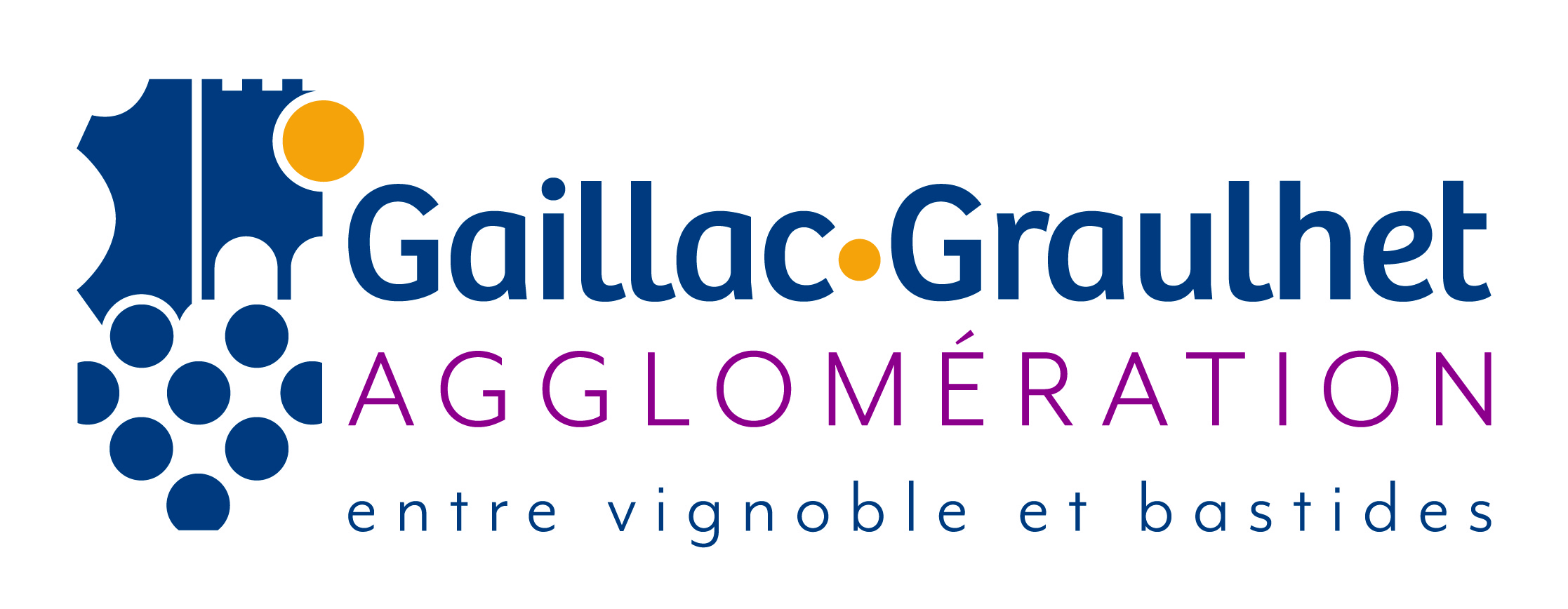 LA COMMUNAUTÉ D’AGGLOMERATION GAILLAC-GRAULHETDépartement du Tarn 81 – 73 000 habitants - 61 Communes – 780 agentsRecruteUN ANIMATEUR JEUNESSE (H/F)Poste à temps complet, à pourvoir au 1er Janvier 2019.CDD 1 anPoste basé sur le Multisites du Bassin EST(Rivières, Labastide de Lévis, Sénouillac, Fayssac, Cestayrols)La Communauté d’Agglomération Gaillac-Graulhet (Rabastinois - Tarn et Dadou - Vère Grésigne - Pays Salvagnacois), créée le 1 janvier 2017, est issue de la fusion de trois Communautés de Communes et d’un PETR.Au sein de la Direction Services à la Population sous l’autorité du coordonnateur territorial et du directeur multisites.En lien avec les élus communaux, il décline le projet pédagogique de la structure en actions d’animation et organise la mise en place qui en découle. Il est garant de l’application de la réglementation d’un accueil collectif de mineurs, et des règles de sécurité, physique, affective et morale du public.Vous serez chargé : - De mettre en œuvre le projet pédagogique en concertation avec le directeur multisites en lien avec les valeurs du Projet Educatif Communautaire.- D’impulser une dynamique autour des besoins et des attentes des jeunes (pratiques artistiques, soutien de projets, échanges européens éventuellement) en s’appuyant sur un recensement des besoins des jeunes,- D’aménager, organiser et animer « l ’Espace jeunesse » sur les différentes communes du Bassin et de rencontre des jeunes selon un calendrier et des horaires adaptés,- De mettre en place et d’animer une offre adaptée d’activités en direction des 11-17 ans en période périscolaire et extrascolaire (Vendredis soir, vacances d’automne, d’hiver, de printemps, juillet et dernière semaine d’août). Sorties à la journée, stages, chantiers et séjours, actions citoyenne, programmation etc.),- De faire émerger les projets individuels et collectifs des jeunes accueillis,- De travailler régulièrement en concertation avec les partenaires locaux,- D’initier et développer de nouvelles actions avec le collège sur le temps méridien par des ateliers,- D’encourager et de veiller à valoriser les expressions artistiques et culturelles des jeunes,- De veiller à la cohérence des actions jeunesse (accueil, projets, clubs d’activités jeunes),- D’aller à la rencontre des jeunes dans les espaces publics, créer un primo-contact,- De réfléchir à des actions spécifiques en lien avec un public sensible identifié sur les communes,- De participer au suivi administratif et financier sous l’autorité du directeur Multisites (rédaction de projets, demande de subventions, élaboration de budgets, bilans financiers).- Organiser et animer l’aide aux devoirs.- Participer à l’accueil ALAE du mercredi après-midi.- De rendre compte au directeur Multisites.Missions principales :Profil : Titulaire du BPJEPS et permis BVous faites preuve d’une forte capacité d’analyse et d’évaluation des situations, ainsi que d’une bonne organisation.Vous êtes autonome et savez travailler en équipe. Vous avez un bon sens relationnel, et vous savez vous adapter à votre interlocuteur.Horaires irréguliers en fonction des obligations du serviceRémunération : statutaire + Régime IndemnitaireLettre de candidature + C.V. à adresserde préférence par mail à recrutement.rh@ted.frOu par courrier à :Monsieur Paul SALVADOR, PrésidentCommunauté d’Agglomération Gaillac-GraulhetLe Nay Tecou -BP80133- 81604 GaillacRenseignements auprès de Monsieur Cyril FavotContact : 06/38/47/04/43FONCTIONACTIVITESAccueil public « jeunes »Recueillir les besoins et préoccupations des jeunes et susciter leur intérêt,Rechercher l’adéquation entre le besoin des jeunes et le projet communautaireVeiller à impliquer les jeunes et à les responsabiliser dans des projets à moyen et long terme,Assurer une présence régulière et continue.Aller à la rencontre public « jeunes »Aller à la rencontre des jeunes dans les espaces publics,Proposer, planifier et encadrer des activités spécifiques,Participer à la mise en œuvre de projets participatifs (citoyenneté….)Animation et promotion de l’activitéEtre force de proposition en alimentant les réflexions pour faire évoluer les actions,Etre en relation avec les différents acteurs de la jeunesse locale pour envisager des actions transversales en direction des jeunesAccompagner les jeunes dans l’élaboration et la réalisation d’actions qui participent notamment à l’animation locale et culturelle du territoire,Communiquer sur les actions par voie de presse ,... création de flyers....Conception et mise en œuvre d’actionsEtre en lien avec les associations locales et les services municipaux,Accompagner la recherche de nouveaux partenariats,S’assurer du respect des obligations légales et réglementaires,Formaliser un projet pédagogique pour l’action jeunes en cohérence avec le projet éducatif communautaireMettre en place un planning et définir des objectifs pédagogiques,Formaliser des contenus et organiser une progression adaptée,Rechercher, adapter ou inventer des solutions techniques en fonction de besoins précis,Assurer les tâches de préparation et de logistique nécessaires à la réalisation des projets de jeunes (réservation matériel, préparation, véhicules, rangement). Evaluation des actions et du projetMettre en place une évaluation par écrit pour relever les points positifs et points d’amélioration,Transmettre les bilans d’actions et les indicateurs de suivi au directeur multisites (éléments chiffrés, présences),Réaliser les bilans par action.Gestion, administration de l’activitéEnregistrer les inscriptions du public et tenir à jour les cahiers de présence,Comptabiliser les présences mensuellement et transmettre les éléments chiffrés,Participer au suivi financier du secteur,Assurer l’encadrement d’animateurs ponctuels.